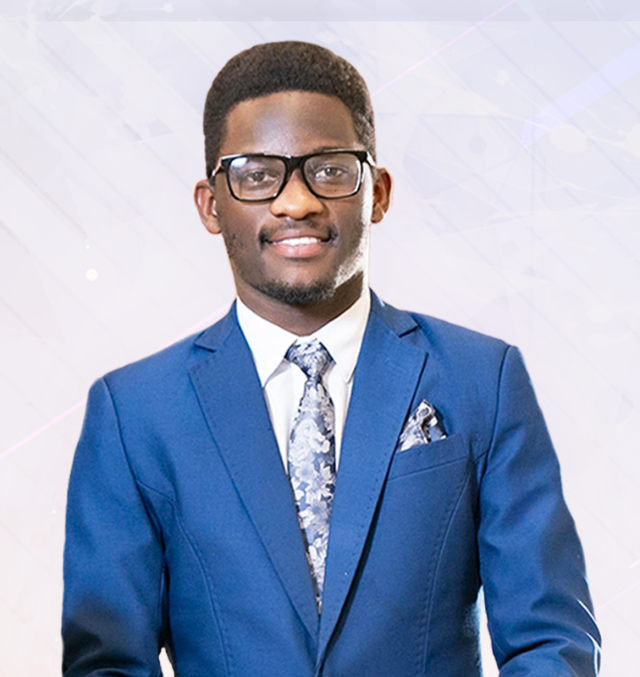 Vote Mark Ssentayi for KPA Vice PresidentThe People at Heart. Excellence in MindABOUT ME Hi! I’m Mark, a Postgraduate taught student in International Business and currently your Postgraduate Officer at KeeleSU. I believe in creating equal opportunities for all students regardless of race, ability, gender or religion. My experience whilst at university has enabled me to understand how vital student voices are. Therefore, I am determined to provide my experience and energy to build positive differences that students want to see. I want to LISTEN to your opinions, REPRESENT your views, and EMPOWER your voices by serving as your next KPA Vice President!WHY I’M RUNNING I’m running to be your next KPA Vice President because throughout my time at Keele, I’ve thrown myself into every opportunity given to me. I will use this platform and the experience gained as the current Postgraduate Officer and build on it to ensure my work in this role is widely and deeply felt. I’m not afraid to fight for better awareness around issues concerning Student Mental Health, Student Environment and Social Engagement. Most importantly, I intend to put students first, whilst advocating for your interests and ensure that your concerns and opinions are heard. If elected, I will ensure that YOUR VOICES ARE HEARD and help improve the experience of every student to bring forth the change YOU want in a transparent and open manner. I will not stay quiet on issues significant to YOU. Thus, I’m running as your KPA Vice President to ensure YOU have the opportunities and support that YOU deserve.MY PRIORITIES  Student Mental Health and WellbeingPromoting availability, accessibility and visibility of Wellbeing and Mental Health Support Services. Introducing compulsory informative sessions during induction week to equip students for their studies. Ensuring supervisors and personal tutors are adequately trained to identify, address and make referrals regarding mental health and student wellbeing.Study Environments Work closely with postgraduate faculty and course reps to compile student feedback and successfully present it before departments. Offer support through training and progress tracking.Lobby the university on the creation of more postgraduate study spaces including repurposing of existing spaces in faculties.Social EngagementFacilitating themed and topical discussions  in social environments to promote idea generation, social engagement and information exchange in the Postgraduate community whilst creating solutions to issues on campus.Ensuring flexibility in postgraduate study arrangements to allow students to engage with their commitments outside of the school environment such as parenting and care responsibilities.Student Work EnvironmentPromoting a free and fair working environment for postgraduate students who teach through continuous engagement and relevant campaigns.Promoting healthy supervisor and personal tutor work relations. Ensuring that concerns or complaints are investigated and addressed in a reasonable time frame.The People at Heart. Excellence in Mind